от 19.07.2016ПРОТОКОЛсовместного заседания Комитетов Городской Думы Петропавловск-Камчатского городского округаг. Петропавловск-Камчатский,ул. Ленинская, д. 14, зал заседаний № 429Время начала: 1600 часовВремя окончания: 1720 часовПОВЕСТКА ДНЯ:1. (1) О принятии решения о внесении изменений в Решение Городской Думы Петропавловск-Камчатского городского округа от 27.12.2013 № 173-нд «О бюджетном устройстве и бюджетном процессе в Петропавловск-Камчатском городском округе» и о приостановлении действия отдельных положений Решения Городской Думы Петропавловск-Камчатского городского округа от 27.12.2013 № 173-нд «О бюджетном устройстве и бюджетном процессе в Петропавловск-Камчатском городском округеДокл.: Чубкова Ольга Сергеевна2. (2) О принятии решения о признании утратившими силу отдельных решений Городской Думы Петропавловск-Камчатского городского округаДокл.: Брызгин Константин Викторович3. (3) О принятии решения о внесении изменений в Решение Городской Думы Петропавловск-Камчатского городского округа от 06.05.2013 № 63-нд «О порядке и условиях транспортного обслуживания лиц, замещающих муниципальные должности Петропавловск-Камчатского городского округа, и муниципальных служащих Петропавловск-Камчатского городского округа, а также компенсации за использование ими личного транспорта в служебных целях и возмещении расходов, связанных с его использованием»Докл.: Брызгин Константин Викторович4. (4) О принятии решения о внесении изменений в Решение Городской Думы Петропавловск-Камчатского городского округа от 31.10.2013 № 144-нд «О порядке и условиях присвоения звания «Почетный гражданин города Петропавловска-Камчатского»Докл.: Слыщенко Константин ГригорьевичСодокл.: Смирнов Сергей Иванович5. (5) О внесении изменения в решение Городской Думы Петропавловск-Камчатского городского округа от 28.10.2015 № 839-р «О внесении изменений в решение Городской Думы Петропавловск-Камчатского городского округа от 22.04.2009 № 477-р «Об утверждении структуры администрации Петропавловск-Камчатского городского округа», о реорганизации органов администрации Петропавловск-Камчатского городского округа, о внесении изменений в отдельные решения Городской Думы Петропавловск-Камчатского городского округа, связанных с изменением структуры администрации Петропавловск-Камчатского городского округа и о признании утратившими силу решений о создании органов администрации Петропавловск-Камчатского городского округа, прекращающих деятельность в связи с реорганизацией»Докл.: Прокопенко Николай Владимирович6. (6) Об утверждении передаточного акта по обязательствам реорганизуемого Управления архитектуры, градостроительства и земельных отношений администрации Петропавловск-Камчатского городского округа в форме присоединения к нему Управления по взаимодействию с субъектами малого и среднего предпринимательства администрации Петропавловск-Камчатского городского округаДокл.: Прошак Виктория ИгоревнаСодокл.: Брызгин Константин Викторович7. (7) О награждении Почетной грамотой Городской Думы Петропавловск-Камчатского городского округа работников компании ООО «Русский двор»Докл.: Слыщенко Константин ГригорьевичСодокл.: Кирносенко Анатолий Владимирович8. (8) О досрочном прекращении полномочий депутата Городской Думы Петропавловск-Камчатского городского округа по единому муниципальному избирательному округу                         Кнерика В.А.Докл.: Слыщенко Константин ГригорьевичСодокл.: Кирносенко Анатолий Владимирович9. (9.1) О делегировании депутатов Городской Думы Петропавловск-Камчатского городского округа в состав Комиссии по присвоению муниципальным организациям имен известных граждан, получивших широкое признание жителей Петропавловск-Камчатского городского округа в связи с их трудовой, творческой или общественной деятельностью или внесших значительных вклад в его развитиеДокл.: Слыщенко Константин ГригорьевичСодокл.: Кирносенко Анатолий Владимирович10. (9.4) О внесении изменений в Регламент Городской Думы Петропавловск-Камчатского городского округаДокл.: Кирносенко Анатолий Владимирович11. Об обращении директора муниципального бюджетного учреждения культуры «Центральная городская библиотека» В.О. БекеревойДокл.: Кирносенко Анатолий Владимирович12. Об утверждении Плана работы Комитета Городской Думы Петропавловск-Камчатского городского округа по городскому хозяйству на II полугодие 2016 годаДокл.: Мечетин Сергей Иванович13. (9.2) Об утверждении передаточного акта по обязательствам реорганизуемого  Управления экономического развития и имущественных отношений администрации Петропавловск-Камчатского городского округа в форме присоединения к нему Управления экономики администрации Петропавловск-Камчатского городского округаДокл.: Урушадзе Шалва Суликович14 (9.3) О принятии решения о приостановлении действия Решения Городской Думы Петропавловск-Камчатского городского округа от 27.06.2012 № 508-нд «О порядке и условиях предоставления единовременной субсидии муниципальным служащим Петропавловск-Камчатского городского округа на приобретение жилой площади»Докл.: Прокопенко Николай ВладимировичСодокл.: Чубкова Ольга СергеевнаВ прениях выступили: Брызгин К.В., Кирносенко А.В., Смирнов С.И.В прениях выступили: Катрук Т.О., Кирносенко А.В., Смирнов С.И., Тарасик Э.П.В прениях выступил: Катрук Т.О., Кирносенко А.В. В прениях выступили: Катрук Т.О., Кирносенко А.В., Наумов А.Б.В прениях выступили: Катрук Т.О., Кирносенко А.В.Проект решения внесен за пределами сроков, установленных Решением Городской Думы Петропавловск-Камчатского городского округа от 31.10.2013 № 141-нд «О порядке внесения проектов муниципальных правовых актов на рассмотрение Городской Думы Петропавловск-Камчатского городского округа» и Регламентом Городской Думы Петропавловск-Камчатского городского округа. От субъекта правотворческой инициативы в Городскую Думу Петропавловск-Камчатского городского округа поступили документы на бумажном носителе 12.07.2016. В электронном виде поступил только проект решения, без приложений. Приложения, которые являются неотъемлемой частью правового акта, поступили 15.07.2016, с нарушением сроков предоставления документов.Приложения к передаточному акту оформлены с нарушением требований Решения Городской Думы Петропавловск-Камчатского городского округа от 28.02.2013 № 25-нд «О правилах юридико-технического оформления проектов правовых актов, вносимых в Городскую Думу Петропавловск-Камчатского городского округа» - не указано, приложением к какому акту они являются.Юридический отдел аппарата Городской Думы полагает, что предложенный проект решения Городской Думы не может быть рассмотрен на 47-й внеочередной сессии Городской Думы.В прениях выступили: Катрук Т.О., Кирносенко А.В., Смирнов С.И.В прениях выступил: Агеев В.А., Смирнов С.И., Тамбовская Я.Т.В прениях выступили: Кирносенко А.В., Мечетин С.И.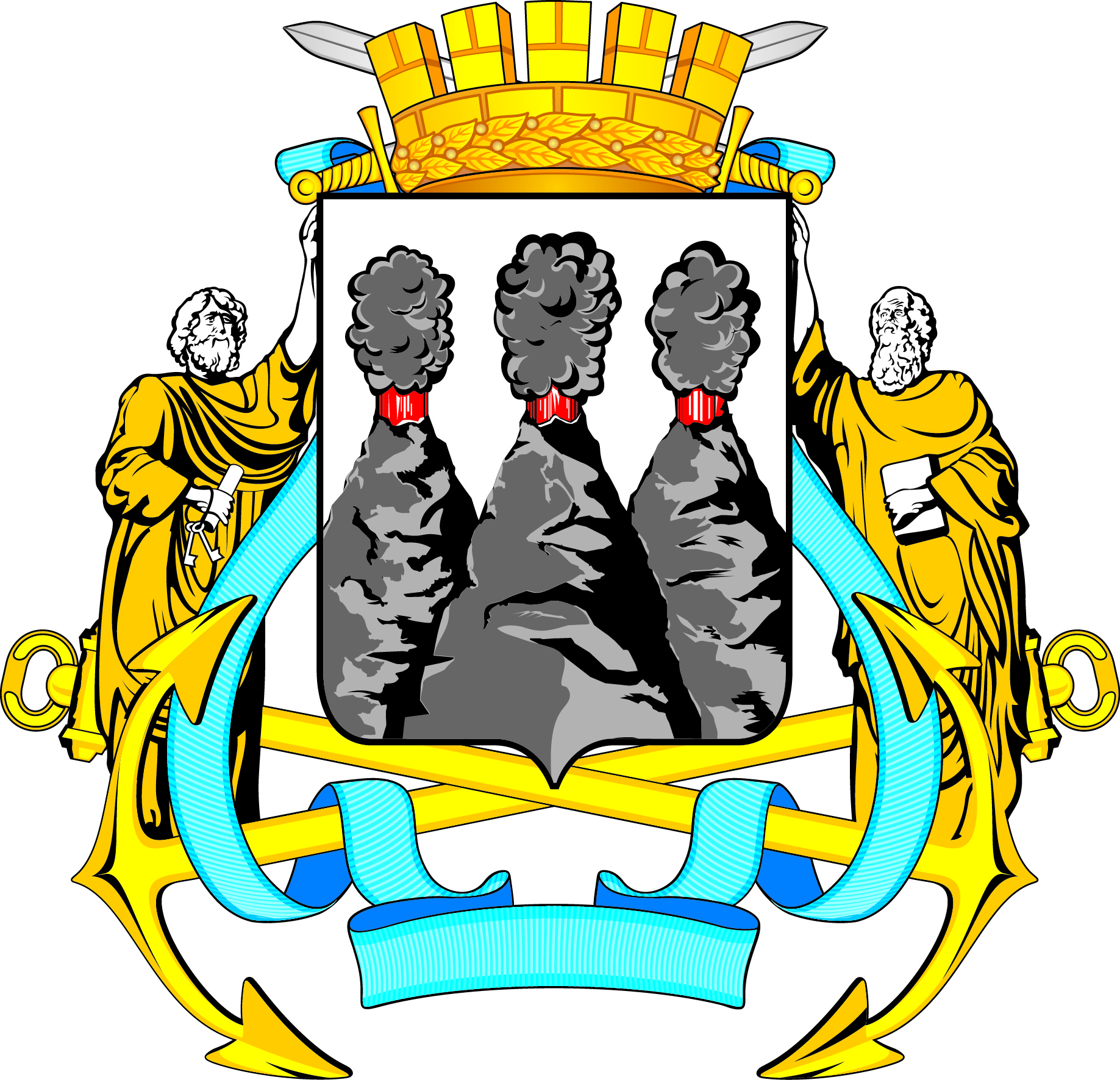 ГОРОДСКАЯ ДУМАПЕТРОПАВЛОВСК-КАМЧАТСКОГОГОРОДСКОГО ОКРУГАКОМИТЕТ ПО БЮДЖЕТУ И ЭКОНОМИКЕ683000, г. Петропавловск-Камчатский, ул. Ленинская, д. 14, тел./факс (8-4152) 42-52-29,  www.duma.pkgo.ru,duma@dumapk.ru683000, г. Петропавловск-Камчатский, ул. Ленинская, д. 14, тел./факс (8-4152) 42-52-29,  www.duma.pkgo.ru,duma@dumapk.ruПредседательствующий:Председательствующий:Председательствующий:Кирносенко А.В.-заместитель председателя Городской Думы Петропавловск-Камчатского городского округа (далее – Городская Дума), председатель Комитета по бюджету и экономике.Присутствовали:Присутствовали:Присутствовали:Агеев В.А.-заместитель председателя Городской Думы, председатель Комитета                   по молодежной политике, культуре, спорту и туризму, депутат Городской Думы по избирательному округу № 5;Воровский А.В.-депутат Городской Думы по единому муниципальному избирательному округу;Комиссаров В.В.депутат Городской Думы по избирательному округу № 6;Лесков Б.А.-депутат Городской Думы по единому муниципальному избирательному округу;Мелехин В.Э.-депутат Городской Думы по избирательному округу № 3;Мечетин С.И.заместитель председателя Городской Думы, председатель Комитета                    по городскому хозяйству, депутат Городской Думы по избирательному округу № 3;Наумов А.Б.-депутат Городской Думы по единому муниципальному избирательному избирательному округу;Сабуров А.Г.-депутат Городской Думы по единому муниципальному избирательному округ;Сароян С.А.-депутат Городской Думы по избирательному округу № 7;Слыщенко К.Г.Глава Петропавловск-Камчатского городского округа, исполняющий полномочия председателя Городской Думы, депутат Городской Думы по избирательному округу № 1;Смирнов С.И.-заместитель председателя Городской Думы, председатель Комитета               по социальной политике, депутат Городской Думы по избирательному округу № 6;Стуков А.Ю.-депутат Городской Думы по избирательному округу № 8;Тамбовская Я.Т.-депутат Городской Думы по единому муниципальному избирательному округу;Толмачев И.Ю.-депутат Городской Думы по избирательному округу № 2;Федоров Д.С.-депутат Городской Думы по единому муниципальному избирательному округу.Отсутствовали:Отсутствовали:Отсутствовали:Березенко А.В.-депутат Городской Думы по единому муниципальному избирательному округу;Веляев И.В.-депутат Городской Думы по избирательному округу № 2;Гнездилов Д.А.-депутат Городской Думы единому муниципальному избирательному округу;Долгунков А.А.-депутат Городской Думы по единому муниципальному избирательному округу;Илюшин А.В.-депутат Городской Думы по единому муниципальному избирательному округу;Калашников В.Ю.-депутат Городской Думы по единому муниципальному избирательному округу;Камгазов А.М.-депутат Городской Думы по избирательному округу № 4;Катреча Н.К.-депутат Городской Думы по избирательному округу № 4;Кнерик В.А.-депутат Городской Думы по единому муниципальному избирательному округу;Питерский А.А.-депутат Городской Думы по избирательному округу № 1;Рыкова И.В.-депутат Городской Думы по единому муниципальному избирательному округу;Смагина Л.И.-депутат Городской Думы по единому муниципальному избирательному округу;Тимофеев Д.Р.-депутат Городской Думы по единому муниципальному избирательному округу;Ткаченко Т.В.-депутат Городской Думы по избирательному округу № 8;Чеботарев К.Ю.депутат Городской Думы по избирательному округу № 7;Шуваев Ю.И.-депутат Городской Думы по единому муниципальному избирательному округу.Приглашенные:Бекерова В.О.-директор муниципального бюджетного учреждения культуры «Центральная городская библиотека»;Брызгин К.В.-заместитель Главы администрации Петропавловск-Камчатского городского округа – руководитель Управления делами администрации Петропавловск-Камчатского городского округа;Зайцев Д.В.-Глава администрации Петропавловск-Камчатского городского округа;Прокопенко Н.В.-председатель Комитета по управлению жилищным фондом администрации Петропавловск-Камчатского городского округа (присутствовал с 1640 до 1720);Прошак В.И.-руководитель Управления архитектуры, градостроительства                              и земельных отношений администрации Петропавловск-Камчатского городского округа;Тарасик Э.П.-заместитель председателя Контрольно-счетной палаты Петропавловск-Камчатского  городского округа;Урушадзе Ш.С.-начальник Управления экономического развития и имущественных отношений администрации Петропавловск-Камчатского городского округа (присутствовал с 1630 до 1705);Чубкова О.С.-заместитель Главы администрации Петропавловск-Камчатского городского округа – руководитель Управления финансов администрации Петропавловск-Камчатского городского округа.Отсутствовали:Отсутствовали:Отсутствовали:Прошак В.И.-руководитель Управления архитектуры, градостроительства                              и земельных отношений администрации Петропавловск-Камчатского городского округа.Присутствовали работники аппарата Городской Думы:Присутствовали работники аппарата Городской Думы:Присутствовали работники аппарата Городской Думы:Батареев В.А.-советник председателя Городской Думы;Глуховский Д.В.-советник председателя Городской Думы;Катрук Т.О.-заместитель руководителя аппарата Городской Думы - начальник юридического отдела;Лыскович В.В.-руководитель аппарата Городской Думы;Рогачева А.А.-советник информационного отдела аппарата Городской Думы;Сотникова Г.А.-консультант отдела аппарата Городской Думы по организационно-правовому обеспечению органов Городской Думы и депутатских объединений;Штырев В.М.-советник организационного отдела аппарата Городской Думы.СЛУШАЛИ:По повестке дня совместного заседания Комитетов Городской Думы.РЕШИЛИ:По вопросу № 1 заменить наименование на «О принятии решения                о внесении изменений в Решение Городской Думы Петропавловск-Камчатского городского округа от 27.12.2013 № 173-нд «О бюджетном устройстве и бюджетном процессе в Петропавловск-Камчатском городском округе» и о приостановлении действия отдельных положений Решения Городской Думы Петропавловск-Камчатского городского округа от 27.12.2013 № 173-нд «О бюджетном устройстве и бюджетном процессе в Петропавловск-Камчатском городском округе».По вопросу № 2 заменить наименование на «О принятии решения     о признании утратившими силу отдельных решений Городской Думы Петропавловск-Камчатского городского округа».Дополнить повестку дня заседания Комитетов Городской Думы:вопросом № 14 (9.2) «Об утверждении передаточного акта                        по обязательствам реорганизуемого  Управления экономического развития                      и имущественных отношений администрации Петропавловск-Камчатского городского округа в форме присоединения к нему Управления экономики администрации Петропавловск-Камчатского городского округа»;вопросом № 15 (9.3) «О принятии решения о приостановлении действия Решения Городской Думы Петропавловск-Камчатского городского округа от 27.06.2012 № 508-нд «О порядке и условиях предоставления единовременной субсидии муниципальным служащим Петропавловск-Камчатского городского округа на приобретение жилой площади».Рассмотреть вопрос № 5 «О внесении изменения в решение Городской Думы Петропавловск-Камчатского городского округа от 28.10.2015 № 839-р «О внесении изменений в решение Городской Думы Петропавловск-Камчатского городского округа от 22.04.2009 № 477-р «Об утверждении структуры администрации Петропавловск-Камчатского городского округа»,                  о реорганизации органов администрации Петропавловск-Камчатского городского округа, о внесении изменений в отдельные решения Городской Думы Петропавловск-Камчатского городского округа, связанных                                 с изменением структуры администрации Петропавловск-Камчатского городского округа и о признании утратившими силу решений о создании органов администрации Петропавловск-Камчатского городского округа, прекращающих деятельность в связи с реорганизацией» в конце совместного заседания Комитетов Городской Думы в случае явки докладчика.Голосовали: «за» - 16, единогласно.1.СЛУШАЛИ:О принятии решения о приостановлении действия отдельных положений Решения Городской Думы Петропавловск-Камчатского городского округа                   от 27.12.2013 № 173-нд «О бюджетном устройстве и бюджетном процессе                        в Петропавловск-Камчатском городском округе» и внесении в него изменений».РЕШИЛИ:Одобрить проект правового акта и рекомендовать Городской Думе принять правовой акт в целом с учетом заключения юридического отдела аппарата Городской Думы от 18.07.2016 № 778 и при наличии положительного экспертного заключения Контрольно-счетной палаты Петропавловск-Камчатского городского округа.Голосовали: «за» - 16, единогласно.2.СЛУШАЛИ:О принятии решения о признании утратившими силу отдельных решений Городской Думы Петропавловск-Камчатского городского округа.ПРОТОКОЛЬНО: Проект Решения Городской Думы «О принятии решения о признании утратившими силу отдельных решений Городской Думы Петропавловск-Камчатского городского округа» направлен в Городскую Думу взамен проекта Решения Городской Думы «О принятии решения о внесении изменений в Решение Городской Думы Петропавловск-Камчатского городского округа 
от 24.12.2009 № 211-нд «Об обеспечении доступа к информации о деятельности органов местного самоуправления Петропавловск-Камчатского городского округа».  На проект Решения Городской Думы «О принятии решения о признании утратившими силу отдельных решений Городской Думы Петропавловск-Камчатского городского округа»                               на 19.07.2017 заключение юридического отдела аппарата Городской Думы отсутствует, в связи                      с нарушением срока представления, установленных Решением Городской Думы Петропавловск-Камчатского городского округа от 31.10.2013 № 141-нд «О порядке внесения проектов муниципальных правовых актов на рассмотрение Городской Думы Петропавловск-Камчатского городского округа» и Регламентом Городской Думы Петропавловск-Камчатского городского округа. ПРОТОКОЛЬНО: Проект Решения Городской Думы «О принятии решения о признании утратившими силу отдельных решений Городской Думы Петропавловск-Камчатского городского округа» направлен в Городскую Думу взамен проекта Решения Городской Думы «О принятии решения о внесении изменений в Решение Городской Думы Петропавловск-Камчатского городского округа 
от 24.12.2009 № 211-нд «Об обеспечении доступа к информации о деятельности органов местного самоуправления Петропавловск-Камчатского городского округа».  На проект Решения Городской Думы «О принятии решения о признании утратившими силу отдельных решений Городской Думы Петропавловск-Камчатского городского округа»                               на 19.07.2017 заключение юридического отдела аппарата Городской Думы отсутствует, в связи                      с нарушением срока представления, установленных Решением Городской Думы Петропавловск-Камчатского городского округа от 31.10.2013 № 141-нд «О порядке внесения проектов муниципальных правовых актов на рассмотрение Городской Думы Петропавловск-Камчатского городского округа» и Регламентом Городской Думы Петропавловск-Камчатского городского округа. РЕШИЛИ:Информацию принять к сведениюГолосовали: «за» - 16, единогласно.3.СЛУШАЛИ:О принятии решения о внесении изменений в Решение Городской Думы Петропавловск-Камчатского городского округа от 06.05.2013 № 63-нд                         «О порядке и условиях транспортного обслуживания лиц, замещающих муниципальные должности Петропавловск-Камчатского городского округа,                      и муниципальных служащих Петропавловск-Камчатского городского округа,        а также компенсации за использование ими личного транспорта в служебных целях и возмещении расходов, связанных с его использованием»РЕШИЛИ:Одобрить проект правового акта и рекомендовать Городской Думе принять правовой акт в целом с учетом заключения юридического отдела аппарата Городской Думы от 15.06.2016 № 777. Голосовали: «за» - 16, единогласно.4.СЛУШАЛИ:О принятии решения о внесении изменений в Решение Городской Думы Петропавловск-Камчатского городского округа от 31.10.2013 № 144-нд                      «О порядке и условиях присвоения звания «Почетный гражданин города Петропавловска-Камчатского».РЕШИЛИ:Одобрить проект правового акта и рекомендовать Городской Думе принять правовой акт в целом. Голосовали: «за» - 16, единогласно.6.СЛУШАЛИ:Об утверждении передаточного акта по обязательствам реорганизуемого Управления архитектуры, градостроительства и земельных отношений администрации Петропавловск-Камчатского городского округа в форме присоединения к нему Управления по взаимодействию с субъектами малого и среднего предпринимательства администрации Петропавловск-Камчатского городского округа.ПРОТОКОЛЬНО:ПРОТОКОЛЬНО:РЕШИЛИ:Информацию принять к сведениюГолосовали: «за» - 16, единогласно.7.СЛУШАЛИ:О награждении Почетной грамотой Городской Думы Петропавловск-Камчатского городского округа работников компании ООО «Русский двор».РЕШИЛИ:Одобрить проект правового акта и рекомендовать Городской Думе принять правовой акт в целом.Голосовали: «за» - 16, единогласно.8.СЛУШАЛИ:О досрочном прекращении полномочий депутата Городской Думы Петропавловск-Камчатского городского округа по единому муниципальному избирательному округу Кнерика В.А.РЕШИЛИ:Одобрить проект правового акта и рекомендовать Городской Думе принять правовой акт в целом.Голосовали: «за» - 16, единогласно.9.СЛУШАЛИ:О делегировании депутатов Городской Думы Петропавловск-Камчатского городского округа в состав Комиссии по присвоению муниципальным организациям имен известных граждан, получивших широкое признание жителей Петропавловск-Камчатского городского округа в связи с их трудовой, творческой или общественной деятельностью или внесших значительных вклад в его развитиеРЕШИЛИ:Рекомендовать Городской Думе делегировать в состав Комиссии                                по присвоению муниципальным организациям имен известных граждан, получивших широкое признание жителей Петропавловск-Камчатского городского округа в связи с их трудовой, творческой или общественной деятельностью или внесших значительных вклад в его развитие следующих депутатов Городской Думы:Голосовали: «за» - 16, единогласно.10.СЛУШАЛИ:О внесении изменений в Регламент Городской Думы Петропавловск-Камчатского городского округа. РЕШИЛИ:Одобрить проект правового акта и рекомендовать Городской Думе принять правовой акт в целом. Голосовали: «за» - 16, единогласно.11.СЛУШАЛИ:Об обращении директора муниципального бюджетного учреждения культуры «Центральная городская библиотека» В.О. Бекеревой В прениях выступили: Агеев В.А., Мечетин С.И., Сабуров А.Г., Сароян С.А., Смирнов С.И.,                         Чубкова О.С.В прениях выступили: Агеев В.А., Мечетин С.И., Сабуров А.Г., Сароян С.А., Смирнов С.И.,                         Чубкова О.С.РЕШИЛИ:Повторно рассмотреть данный вопрос после отчета Управления финансов администрации Петропавловск-Камчатского городского округа о результатах оптимизации расходов бюджета Петропавловск-Камчатского городского округа по итогам исполнения бюджета Петропавловск-Камчатского городского округа за 9 месяцев 2016 года.Голосовали: «за» - 16, единогласно.12.СЛУШАЛИ:Об утверждении Плана работы Комитета Городской Думы Петропавловск-Камчатского городского округа по городскому хозяйству на II полугодие                        2016 года. РЕШИЛИ:Утвердить План работы Комитета Городской Думы Петропавловск-Камчатского городского округа по городскому хозяйству на II полугодие                        2016 года Голосовали: «за» - 16, единогласно.13.СЛУШАЛИ:Об утверждении передаточного акта по обязательствам реорганизуемого  Управления экономического развития и имущественных отношений администрации Петропавловск-Камчатского городского округа в форме присоединения к нему Управления экономики администрации Петропавловск-Камчатского городского округаВ прениях выступили: Катрук Т.О., Кирносенко А.В., Мечетин С.И.  В прениях выступили: Катрук Т.О., Кирносенко А.В., Мечетин С.И.  РЕШИЛИ:Одобрить проект правового акта и рекомендовать Городской Думе принять правовой акт в целом с учетом заключения юридического отдела аппарата Городской Думы от 19 июля 2016 года № 780, т.е. после устранения субъектом правотворческой инициативы указанных замечаний.Голосовали: «за» - 16, единогласно.14.СЛУШАЛИ:О принятии решения о приостановлении действия Решения Городской Думы Петропавловск-Камчатского городского округа от 27.06.2012 № 508-нд                          «О порядке и условиях предоставления единовременной субсидии муниципальным служащим Петропавловск-Камчатского городского округа на приобретение жилой площади.»ПРОТОКОЛЬНО:Проект решения представлен с нарушением требований Решения Городской Думы Петропавловск-Камчатского городского округа от 31.10.2013 № 141-нд «О порядке внесения проектов муниципальных правовых актов на рассмотрение Городской Думы Петропавловск-Камчатского городского округа»: - поступившие материалы по планируемому к обсуждению вопросу предложения о докладчике (содокладчике), предусмотренного частью 4 статьи 2, не содержат;- сроки, установленные частью 5 статьи 4 не соблюдены.В прениях выступили: Зайцев Д.В., Катрук Т.О., Кирносенко А.В., Мечетин С.И., Наумов А.Б.,                          Стуков А.Ю. ПРОТОКОЛЬНО:Проект решения представлен с нарушением требований Решения Городской Думы Петропавловск-Камчатского городского округа от 31.10.2013 № 141-нд «О порядке внесения проектов муниципальных правовых актов на рассмотрение Городской Думы Петропавловск-Камчатского городского округа»: - поступившие материалы по планируемому к обсуждению вопросу предложения о докладчике (содокладчике), предусмотренного частью 4 статьи 2, не содержат;- сроки, установленные частью 5 статьи 4 не соблюдены.В прениях выступили: Зайцев Д.В., Катрук Т.О., Кирносенко А.В., Мечетин С.И., Наумов А.Б.,                          Стуков А.Ю. РЕШИЛИ:Информацию принять к сведениюГолосовали: «за» - 15, «против» - 0, «воздержался» -1.5.СЛУШАЛИ:О внесении изменения в решение Городской Думы Петропавловск-Камчатского городского округа от 28.10.2015 № 839-р «О внесении изменений в решение Городской Думы Петропавловск-Камчатского городского округа      от 22.04.2009 № 477-р «Об утверждении структуры администрации Петропавловск-Камчатского городского округа», о реорганизации органов администрации Петропавловск-Камчатского городского округа, о внесении изменений в отдельные решения Городской Думы Петропавловск-Камчатского городского округа, связанных с изменением структуры администрации Петропавловск-Камчатского городского округа и о признании утратившими силу решений о создании органов администрации Петропавловск-Камчатского городского округа, прекращающих деятельность в связи с реорганизацией»РЕШИЛИ:Одобрить проект правового акта и рекомендовать Городской Думе принять правовой акт в целом с учетом заключения юридического отдела аппарата Городской Думы от 14.07.2016 № 776.Голосовали: «за» - 16, единогласно.Заместитель председателя Городской Думы Петропавловск - Камчатского городского округа, председатель Комитета бюджету и экономике                                                       А.В. КирносенкоПротокол вела:консультант отдела аппарата Городской Думы по организационно-правовому обеспечению органов Городской Думы и депутатских объединений                                                          Г.А. Сотникова